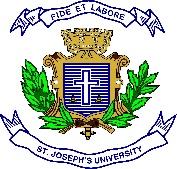 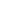 ST JOSEPH’S UNIVERSITY, BENGALURU-27M.Sc. ENVIRONMENTAL SCIENCE AND SUSTAINABILITY - II SEMESTERSEMESTER EXAMINATION: APRIL 2023(Examination conducted in May 2023)ES 8122: NATURAL RESOURCES MANAGEMENT(For current batch students only)Time - 2 Hours                        	                                 	       	 Max Marks - 50This question paper contains one printed page and three partsPart AAnswer any five of the following 						2m X 5q = 10mWhat are various integrated resource management strategies?What are various initiatives by MoEFCC towards natural resource management?What is FRA? Give examples.Why is ecotourism proposed with caution in natural resources management?How are ‘Earth Hour’ practices significant for natural resources management?What are the distinctions between ‘on grid’ and ‘off grid’ energy generation methods?What are various cultural initiatives towards natural resource management? Give examples.Part BAnswer any four of the following 						5m X 4q = 20mSignificance of ‘year 0’ and ‘0 water day’ in resource management.Climate change impacts on natural resources.Wetland management and its ecological significance. Hydroponics and its importance towards removing world food crisis.ISO 50001 and its significance.Consumptive and non-consumptive water uses.Part CAnswer the following 							10m X 2q = 20ma. “Destroying the forests and the species they contain for short term economic gain is like burning down an ancient library before you read the books”.  What are ecological and economic importance of forest resources? What are various types of forest management strategies you propose? (5+5)ORb. What are various sustainable energy options that you propose for India. Analyse each option with its merits and demerits. (6+4)a. What are various modern agricultural practices affecting soil quality, environment and public health.  Explain with a case study.  (2+2+2+4)ORb. Illustrate the various bioenergy practices prevailing in India. Comment on the various energy policies of India. (5+5)